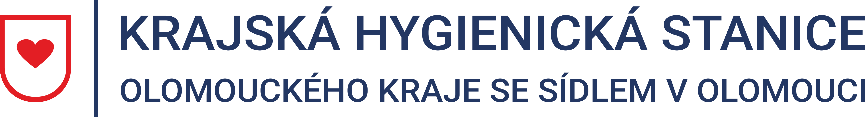 Tisková zprávaVydáno 17. 9. 2021 8:00VÝSKYT AKUTNÍCH RESPIRAČNÍCH INFEKCÍ V OLOMOUCKÉM KRAJIPočet nemocných s akutními respiračními infekcemi ve 36. kalendářním týdnu v Olomouckém kraji vzrostl. V Olomouckém kraji se nyní nemocnost pohybuje na úrovni 907 osob na 100 tisíc obyvatel, což je oproti předcházejícímu týdnu nárůst o 53,2 %. V rámci Olomouckého kraje je nejvyšší nemocnost v okrese Přerov, ve kterém Krajská hygienická stanice Olomouckého kraje se sídlem v Olomouci (dále jen „KHS“) eviduje 1 097 případů na 100 tisíc obyvatel, tedy nárust o 117,7 %. Naopak nejnižší nemocnost je v rámci Olomouckého kraje zaznamenána v okrese Jeseník, kde KHS eviduje 757 případů na 100 tisíc obyvatel.Nejvyšší nárůst nemocných byl ve sledovaném týdnu ve věkové kategorii 6–14 let, ve které nemocnost vzrostla o 106,4 %. Nejvíce nemocných je v rámci Olomouckého kraje evidováno u nejmenších dětí ve věkové kategorii 0–5 let, kde bylo hlášeno 3 271 nemocných.  Naopak v nejzranitelnější věkové kategorii nad 65 let je v rámci Olomouckého kraje evidováno 376 případů. Nárůst nemocnosti ve zmíněných věkových kategoriích souvisí s nástupem dětí do škol a jejich opětovném pobytu v kolektivu, který byl v uplynulém roce vlivem koronavirové situace omezen na minimum. Svůj podíl má rovněž počasí, které bylo na konci srpna chladné a nyní se vyznačuje výkyvem nízkých ranních a vysokých odpoledních teplot. Je tedy náročnější udržovat děti adekvátně oblečené, aby neprochladly nebo se naopak nepřehřívaly. KHS doporučuje dodržovat základní hygienická pravidla jako jsou zejména kýchání do kapesníku, pravidelné a důkladné mytí rukou, dostatečný příjem vitamínů, vyvážená strava, pobyt na čerstvém vzduchu a otužování.Mgr. Markéta Koutná, Ph.D., tisková mluvčí, telefon 585 719 244, e-mail: media@khsol.cz